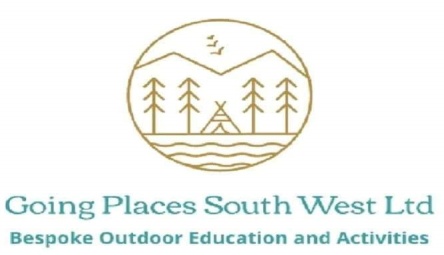 Come and join us for a walk on a route around the Burrator area. You will also have a go at basic map reading and navigation skills. A bit of local history will also be spoken about. We supply the maps and compasses.The routes are for all abilities. Each walk is not a speed march but you will cover approximately 2 miles per hour depending upon terrain and fitness. There are regular breaks.Other walks can be taken by arrangement.Equipment. What you need.Bring along your food and drink but come prepared for the weather! Even in the 'warmer' months it can feel like winter on Dartmoor. Ensure you have enough food and fluids for the length of the walk.You will need to wear walking boots/shoes or a good pair of trainers with grip. The ground in some areas may be wet and definitely muddy! No jeans or denim is to be worn. Try and wear thin layers and trousers/leggings of a thin/light material. Carry your equipment in a rucksack. Bring also waterproofs, a spare warm top, hat and gloves. We carry all safety equipment.Route 1 – approximately 2 hours including breaks.Nosworthy Bridge(Burrator Resevoir), Leather Tor Bridge, Leather Tor, Leather Tor Farm.Route 2 – approximately 3 hours including breaks.Nosworthy Bridge(Burrator Resevoir), Crazy Well Pool, Sharpitor, Leather Tor Farm, Leather Tor Bridge.Route 3 – approximately 3 hours including breaks .Nosworthy Bridge(Burrator Resevoir), Middleworth Gate, Middleworth Barn, Deancombe, Cuckoo Rock, Yellowmead Down, Sheeps TorRoute 4 – approximately 3 hours including breaks.Car park below Sharpitor (B3212 Dousland to Princetown road) , Leedon Tor, Sweltor Quarries, Kings Tor return on cycle track via Ingra Tor.Route 5 – approximately 3 hours including breaks.Nosworthy bridge car park(Burrator Resevoir), Deancombe, Cuckoo Rock, Combshead Tor, Stone Row, Enclosure Cairn, Down Tor.Route 6 – approximately 3 hours including breaks.Car park below Sharpitor (B3212 Dousland to Princetown road), Walkhampton Common Boundary wall/.365/Foggintor Quarry, Sweltor Quarry, return on cycle track via Ingra Tor.Route 7a– approximately 3 hours including breaks.Norsworthy Bridge (Burrator Resevoir), Leather Tor Farm, Black Tor, Aqueduct, Devonport Leat, Crazy Well Pool, Nosworthy Bridge.Route 7b – approximately 4 hours including breaks.Norsworthy Bridge(Burrator Resevoir), Leather Tor Farm, Black Tor, Devils Bridge, Hart Tor, Raddock Hill, Nosworthy BridgeRoute 8 – approximately 3 hours including breaks.Pork Hill car park (viewpoint, B3557 Tavistock Princetown Road), Cox Tor, Roos Tor, Great Staple Tor, Middle Staple TorWebsites of interesthttps://www.visitdartmoor.co.uk/get-active/the-best-dartmoor-walks/circular-walkshttps://www.walkingbritain.co.uk/Dartmoor-walks-listCreepy crawliesBeware in the warmer months that legs in shorts and arms in t-shirts attract horse flies! Not always a problem but they can give a nasty nip and the wound can become itchy and infected.Please read below reference ticks. It is for advice and not to worry you as talk of Lyme disease and its spread to the south west has been in the national news over the years.Please follow the link below from Dartmoor National Park reference ticks.https://www.dartmoor.gov.uk/enjoy-dartmoor/planning-your-visit/safety-advice-for-outdoor-activities/tick-advicePlease seek medical advice if you find a tick on you or someone else after the event.